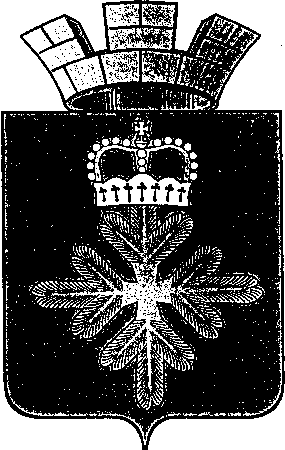 ПОСТАНОВЛЕНИЕАДМИНИТРАЦИИ ГОРОДСКОГО ОКРУГА ПЕЛЫМО внесении изменений в состав комиссии по работе с несовершеннолетними и выявлению детей в местах, где их нахождение недопустимо, а пребывание в ночное время ограничено на территории городского округа Пелым, утвержденный постановлением администрации городского округа Пелым от 09.07.2010 № 229 В соответствии с постановлением администрации городского округа Пелым от 31.12.2015 № 438 «Об утверждении Положения о правовых актах главы городского округа Пелым, администрации городского округа Пелым», в связи с кадровыми изменениями, администрация городского округа Пелым ПОСТАНОВЛЯЕТ:	1. Внести в состав комиссии по работе с несовершеннолетними и выявлению детей в местах, где их нахождение недопустимо, а пребывание в ночное время ограничено на территории городского округа Пелым (далее – комиссия), утвержденный постановлением администрации городского округа Пелым от 09.07.2010 № 229, следующие изменения:	1) исключить из состава комиссии Епонешникова М.В. – заведующего «Пелымским отделением» ГАУЗ СО «Пелымская ГБ»;	2) включить в состав комиссии Соболеву Н.Н. – исполняющего обязанности заведующего «Пелымским отделением» ГАУЗ СО «Пелымская ГБ».	2. Настоящее постановление опубликовать в информационной газете «Пелымский вестник» и разместить на официальном сайте городского округа Пелым в информационно-телекоммуникационной сети «Интернет».	3. Контроль за исполнением настоящего постановления возложить на заместителя главы администрации городского округа Пелым А.А. Пелевину.Глава городского округа Пелым                                                              Ш.Т. Алиевот 25.09.2020 № 268п. Пелым